NOTICE OF REGULAR 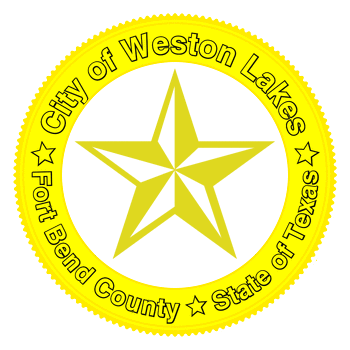 CITY COUNCIL MEETINGAGENDA         To Join meeting Click Here    Or call in (audio only)	1 321-754-9478  	Phone Conference ID: 243335272#Call to Order      Invocation and Pledge of AllegianceCenterPoint Energy Update on improvements to power relating to blips and small outages. Open forum on the recent outage.Statement of rules regarding public comments and public comments Mayors Comments: Review and approve January financials.Aldermen vote: Case _____ Thomas _____ Ragle _____ Harnist _____ DeLuca _____Review and approve Meeting Minutes:June 16, 2020Sept 22, 2020Oct 27, 2020January 26, 2021Aldermen vote: Case _____ Thomas _____ Ragle _____ Harnist _____ DeLuca _____Consider moving $20,000 from the General Fund to legal fees line item in FY2020-2021 budget to pay for attorney fees incurred during 2020-2021 fiscal year. Aldermen vote: Case _____ Thomas _____ Ragle _____ Harnist _____ DeLuca _____Emergency Management: Approve hiring of Rachel Durham as Emergency Management Administrative Assistant for the City of Weston Lakes.Aldermen vote: Case _____ Thomas _____ Ragle _____ Harnist _____ DeLuca _____Consider and approve compensation for Emergency Management Administrative Assistant.Aldermen vote: Case _____ Thomas _____ Ragle _____ Harnist _____ DeLuca _____Consider Ordinance 01-20, and questions raised by Drainage Committee members regarding permitting.Aldermen vote: Case _____ Thomas _____ Ragle _____ Harnist _____ DeLuca _____Discuss pursuing a contractual agreement between MUD81 and Aqua Texas to merge water supplies in cases of emergency. Aldermen vote: Case _____ Thomas _____ Ragle _____ Harnist _____ DeLuca _____Consider keeping or removing of petty cash. Review of the balance sheet and account. Aldermen vote: Case _____ Thomas _____ Ragle _____ Harnist _____ DeLuca _____Consider and approve Resolution 01-21. A resolution on handling of surplus office equipment.Aldermen vote: Case _____ Thomas _____ Ragle _____ Harnist _____ DeLuca _____Consider and take action on removal and disposal of city assets exhibited on Exhibit “A”.Aldermen vote: Case _____ Thomas _____ Ragle _____ Harnist _____ DeLuca _____Discuss and take action on building or purchasing premade cabinetry and customize as needed in city hall to house all Emergency Management equipment and provide locking storage as well an integrated kitchen area for employees and volunteers and bookcases to house binders and paperwork. Aldermen vote: Case _____ Thomas _____ Ragle _____ Harnist _____ DeLuca _____Adjournment.CERTIFICATE: 	I, the undersigned, City Secretary of the City of Weston Lakes, do hereby certify that on the 18th day of February at 5:00 PM, I posted a true and correct copy of the attached and following notice of a Regular Meeting of the City of Weston Lake City Council to be held on Tuesday February 26, 20210, at 6:00 PM by Virtual Office 365 meeting, which posting was done not less than three (3) full days prior to the date fixed for said meeting.Signed J. McJunkin_____________________________City SecretaryNOTICE Policy of Non-Discrimination on the Basis of Disability:  The City of Weston Lakes does not discriminate on the basis of disability in the admission or access to, or treatment or employment in, its programs or activities. NOTICEThe City of Weston Lakes reserves the right to adjourn into executive session at any time during the course of this meeting to discuss any of the matters listed above, as authorized by Texas Government Code Sections 551.071 (Consultation with Attorney), 551.072 (Deliberations about Real Property), 551.073 (Deliberations about Gifts and Donations), 551.074 (Personnel Matters), 551.076 (Deliberations about Security Devices) and 551.086 (Economic Development). 